SELLOGrupo Municipal Unidas Podemos Izquierda Unida-Verdes Equo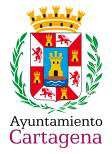 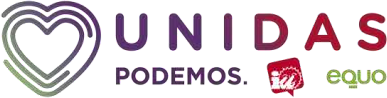 MOCIÓN QUE PRESENTA AURELIA GARCÍA MUÑOZ, PORTAVOZ DEL GRUPO MUNICIPAL UNIDAS PODEMOS IZQUIERDA UNIDA-VERDES EQUO, DEL EXCMO. AYUNTAMIENTO DE CARTAGENA, RESOLUCIÓN DEL CONTRATO DE FCC-LHICARSA DE LIMPIEZA VIARIA Y RECOGIDA DE RESIDUOSEXPOSICIÓN DE MOTIVOSEl pasado 15 de enero el diario La Verdad publicó la siguiente noticia:“El Estado concluye que Lhicarsa obtuvo ventajas sin justificación en Cartagena” “El Tribunal de Cuentas establece que el Ayuntamiento prorrogó el contrato de limpieza y basuras y elevó su coste sin cobertura legal”Ante esta nueva noticia, que confirma lo que venimos diciendo sobre la pésima gestión del Ayuntamiento en el control de esta contrata, puesto que ya no hablamos de “presuntas irregularidades” sino de hechos confirmados; en base a la Ley 9/2017 de 8 de noviembre, de contratación en el sector público, en base a sus artículos 211 y 212, solicitamos la resolución de este contrato y la remunicipalización del servicio.Por todo lo expuesto presento para su debate y aprobación la siguiente propuesta de MOCIÓN:Qué el Pleno del Ayuntamiento de Cartagena inste al Gobierno Local a proceder a la inmediata resolución del contrato con FCC-Lhicarsa por el servicio de limpieza viaria, recogida domiciliaria y tratamiento de residuos sólidos urbanos del municipio de Cartagena aplicando los artículos 211 y 212 de la Ley 9/2017 de contratación en el sector público, y proceda a la remunicipalización del servicio.En Cartagena, a 16 de enero de 2023Fdo.: Aurelia García Muñoz Portavoz del Grupo MunicipalUnidas Podemos Izquierda Unida-Verdes EquoExcma. Sra. Alcaldesa del Ayuntamiento de Cartagena1AYUNTAMIENTO DE CARTAGENA	Código Seguro de Verificación: H2AA JP7Y 9JJJ M3CK DMXR2020-01-16 Moción remunicipalización del contrato de LhicarsaLa comprobación de la autenticidad de este documento y otra información está disponible en https://cartagena.sedipualba.es/	Pág. 1 de 1